Зарегистрировано в Минюсте России 21 декабря 2020 г. N 61607МИНИСТЕРСТВО ПРОСВЕЩЕНИЯ РОССИЙСКОЙ ФЕДЕРАЦИИПРИКАЗот 18 ноября 2020 г. N 650ОБ УТВЕРЖДЕНИИФЕДЕРАЛЬНОГО ГОСУДАРСТВЕННОГО ОБРАЗОВАТЕЛЬНОГО СТАНДАРТАСРЕДНЕГО ПРОФЕССИОНАЛЬНОГО ОБРАЗОВАНИЯ ПО СПЕЦИАЛЬНОСТИ05.02.01 КАРТОГРАФИЯВ соответствии с подпунктом 4.2.30 пункта 4 Положения о Министерстве просвещения Российской Федерации, утвержденного постановлением Правительства Российской Федерации от 28 июля 2018 г. N 884 (Собрание законодательства Российской Федерации, 2018, N 32, ст. 5343), и пунктом 27 Правил разработки, утверждения федеральных государственных образовательных стандартов и внесения в них изменений, утвержденных постановлением Правительства Российской Федерации от 12 апреля 2019 г. N 434 (Собрание законодательства Российской Федерации, 2019, N 16, ст. 1942), приказываю:1. Утвердить прилагаемый федеральный государственный образовательный стандарт среднего профессионального образования по специальности 05.02.01 Картография (далее - стандарт).2. Установить, что:образовательная организация вправе осуществлять в соответствии со стандартом обучение лиц, зачисленных до вступления в силу настоящего приказа, с их согласия;прием на обучение в соответствии с федеральным государственным образовательным стандартом среднего профессионального образования по специальности 05.02.01 Картография, утвержденным приказом Министерства образования и науки Российской Федерации от 28 июля 2014 г. N 796 (зарегистрирован Министерством юстиции Российской Федерации 21 августа 2014 г., регистрационный N 33726), с изменениями, внесенными приказом Министерства образования и науки Российской Федерации от 9 апреля 2015 г. N 391 (зарегистрирован Министерством юстиции Российской Федерации 14 мая 2015 г., регистрационный N 37276), прекращается 1 сентября 2021 года.МинистрС.С.КРАВЦОВПриложениеУтвержденприказом Министерства просвещенияРоссийской Федерацииот 18 ноября 2020 г. N 650ФЕДЕРАЛЬНЫЙ ГОСУДАРСТВЕННЫЙ ОБРАЗОВАТЕЛЬНЫЙ СТАНДАРТСРЕДНЕГО ПРОФЕССИОНАЛЬНОГО ОБРАЗОВАНИЯ ПО СПЕЦИАЛЬНОСТИ05.02.01 КАРТОГРАФИЯI. ОБЩИЕ ПОЛОЖЕНИЯ1.1. Настоящий федеральный государственный образовательный стандарт среднего профессионального образования представляет собой совокупность обязательных требований при реализации образовательных программ среднего профессионального образования - программам подготовки специалистов среднего звена по специальности 05.02.01 Картография (далее соответственно - ФГОС СПО, образовательная программа, специальность).1.2. Получение образования по специальности допускается только в профессиональной образовательной организации или образовательной организации высшего образования (далее - образовательная организация).1.3. Обучение по образовательной программе в образовательной организации осуществляется в очной, очно-заочной и заочной формах обучения.1.4. Содержание образования по специальности определяется образовательной программой, разрабатываемой и утверждаемой образовательной организацией самостоятельно в соответствии с ФГОС СПО и с учетом соответствующих примерных основных образовательных программ, включенных в реестр примерных основных образовательных программ (далее - ПООП).1.5. Образовательная организация разрабатывает образовательную программу в соответствии с квалификацией специалиста среднего звена "техник-картограф", указанной в Перечне специальностей среднего профессионального образования, утвержденном приказом Министерства образования и науки Российской Федерации от 29 октября 2013 г. N 1199 (зарегистрирован Министерством юстиции Российской Федерации 26 декабря 2013 г., регистрационный N 30861), с изменениями, внесенными приказами Министерства образования и науки Российской Федерации от 14 мая 2014 г. N 518 (зарегистрирован Министерством юстиции Российской Федерации 28 мая 2014 г., регистрационный N 32461), от 18 ноября 2015 г. N 1350 (зарегистрирован Министерством юстиции Российской Федерации 3 декабря 2015 г., регистрационный N 39955), от 25 ноября 2016 г. N 1477 (зарегистрирован Министерством юстиции Российской Федерации 12 декабря 2016 г., регистрационный N 44662) и приказом Министерства просвещения Российской Федерации от 3 декабря 2019 г. N 655 (зарегистрирован Министерством юстиции Российской Федерации 21 февраля 2020 г., регистрационный N 57581).1.6. При разработке образовательной программы образовательная организация формирует требования к результатам ее освоения в виде общих и профессиональных компетенций (далее - компетенции), требования к результатам освоения в части профессиональных компетенций формируются на основе профессиональных стандартов (при наличии).1.7. Область профессиональной деятельности, в которой выпускники, освоившие образовательную программу, могут осуществлять профессиональную деятельность: 10 Архитектура, проектирование, геодезия, топография и дизайн <1>.--------------------------------<1> Таблица приложения к приказу Министерства труда и социальной защиты Российской Федерации от 29 сентября 2014 г. N 667н "О реестре профессиональных стандартов (перечне видов профессиональной деятельности)" (зарегистрирован Министерством юстиции Российской Федерации 19 ноября 2014 г., регистрационный N 34779) с изменением, внесенным приказом Министерства труда и социальной защиты Российской Федерации от 9 марта 2017 г. N 254н (зарегистрирован Министерством юстиции Российской Федерации 29 марта 2017 г., регистрационный N 46168).1.8. Образовательная программа, реализуемая на базе основного общего образования, разрабатывается образовательной организацией на основе требований федерального государственного образовательного стандарта среднего общего образования и ФГОС СПО с учетом получаемой специальности.1.9. При реализации образовательной программы образовательная организация вправе применять электронное обучение и дистанционные образовательные технологии.При обучении инвалидов и лиц с ограниченными возможностями здоровья электронное обучение и дистанционные образовательные технологии должны предусматривать возможность приема-передачи информации в доступных для них формах.1.10. Реализация образовательной программы осуществляется образовательной организацией как самостоятельно, так и посредством сетевой формы. Образовательная деятельность при освоении образовательной программы или отдельных ее компонентов организуется в форме практической подготовки.1.11. Воспитание обучающихся при освоении ими образовательной программы осуществляется на основе включаемых в образовательные программы рабочей программы воспитания и календарного плана воспитательной работы, разрабатываемых и утверждаемых с учетом включенных в ПООП примерных рабочих программ воспитания и примерных календарных планов воспитательной работы.1.12. Образовательная программа реализуется на государственном языке Российской Федерации, если иное не определено локальным нормативным актом образовательной организации <2>.--------------------------------<2> Статья 14 Федерального закона от 29 декабря 2012 г. N 273-ФЗ "Об образовании в Российской Федерации" (Собрание законодательства Российской Федерации, 2012, N 53, ст. 7598; 2018, N 32, ст. 5110).1.13. Срок получения образования по образовательной программе в очной форме обучения вне зависимости от применяемых образовательных технологий составляет:на базе основного общего образования - 3 года 10 месяцев;на базе среднего общего образования - 2 года 10 месяцев.Срок получения образования по образовательной программе в очно-заочной и заочной формах вне зависимости от применяемых образовательных технологий увеличивается по сравнению со сроком получения образования в очной форме обучения:не более чем на 1,5 года при получении образования на базе основного общего образования;не более чем на 1 год при получении образования на базе среднего общего образования.При обучении по индивидуальному учебному плану срок получения образования по образовательной программе вне зависимости от формы обучения составляет не более срока получения образования, установленного для соответствующей формы обучения. При обучении по индивидуальному учебному плану обучающихся инвалидов и лиц с ограниченными возможностями здоровья срок получения образования может быть увеличен не более чем на 1 год по сравнению со сроком получения образования для соответствующей формы обучения.Конкретный срок получения образования и объем образовательной программы, реализуемый за один учебный год, в очно-заочной и заочной формах обучения, по индивидуальному учебному плану, в том числе при ускоренном обучении, определяются образовательной организацией самостоятельно в пределах сроков, установленных настоящим пунктом.II. ТРЕБОВАНИЯ К СТРУКТУРЕ ОБРАЗОВАТЕЛЬНОЙ ПРОГРАММЫ2.1. Структура образовательной программы включает обязательную часть и часть, формируемую участниками образовательных отношений (вариативную часть).Обязательная часть образовательной программы направлена на формирование общих и профессиональных компетенций, предусмотренных главой III ФГОС СПО, и должна составлять не более 70 процентов от общего объема времени, отведенного на ее освоение, без учета объема времени на государственную итоговую аттестацию.Вариативная часть образовательной программы дает возможность расширения основного(ых) вида(ов) деятельности, к которым должен быть готов выпускник, освоивший образовательную программу, согласно квалификации, указанной в пункте 1.5 ФГОС СПО (далее - основные виды деятельности), углубления подготовки обучающегося, а также получения дополнительных компетенций, необходимых для обеспечения конкурентоспособности выпускника в соответствии с запросами регионального рынка труда.Конкретное соотношение объемов обязательной части и вариативной части образовательной программы образовательная организация определяет самостоятельно в соответствии с требованиями настоящего пункта, а также с учетом ПООП.2.2. Образовательная программа имеет следующую структуру:общий гуманитарный и социально-экономический цикл;математический и общий естественнонаучный цикл;общепрофессиональный цикл;профессиональный цикл;государственная итоговая аттестация, которая завершается присвоением квалификации специалиста среднего звена, указанной в пункте 1.5 ФГОС СПО.ТаблицаСтруктура и объем образовательной программы2.3. Перечень, содержание, объем и порядок реализации дисциплин (модулей) образовательной программы образовательная организация определяет самостоятельно с учетом ПООП по соответствующей специальности.Для определения объема образовательной программы образовательной организацией может быть применена система зачетных единиц, при этом одна зачетная единица соответствует 32 - 36 академическим часам.2.4. В общем гуманитарном и социально-экономическом, математическом и общем естественнонаучном, общепрофессиональном и профессиональном циклах (далее - учебные циклы) образовательной программы выделяется объем работы обучающихся во взаимодействии с преподавателем по видам учебных занятий (урок, практическое занятие, лабораторное занятие, консультация, лекция, семинар), практики (в профессиональном цикле) и самостоятельной работы обучающихся.На проведение учебных занятий и практик при освоении учебных циклов образовательной программы в очной форме обучения должно быть выделено не менее 70 процентов от объема учебных циклов образовательной программы, предусмотренного Таблицей ФГОС СПО, в очно-заочной форме обучения - не менее 25 процентов, в заочной форме - не менее 10 процентов.В учебные циклы включается промежуточная аттестация обучающихся, которая осуществляется в рамках освоения указанных циклов в соответствии с формой, определяемой образовательной организацией, и фондами оценочных средств, позволяющими оценить достижение запланированных по отдельным дисциплинам (модулям) и практикам результатов обучения.2.5. Обязательная часть общего гуманитарного и социально-экономического цикла образовательной программы должна предусматривать изучение следующих обязательных дисциплин: "Основы философии", "История", "Иностранный язык в профессиональной деятельности", "Психология общения", "Физическая культура".Общий объем дисциплины "Физическая культура" не может быть менее 160 академических часов. Для обучающихся инвалидов и лиц с ограниченными возможностями здоровья образовательная организация устанавливает особый порядок освоения дисциплины "Физическая культура" с учетом состояния их здоровья.2.6. Образовательная организация должна предоставлять инвалидам и лицам с ограниченными возможностями здоровья возможность обучения по образовательной программе, учитывающей особенности их психофизического развития, индивидуальных возможностей и, при необходимости, обеспечивающей коррекцию нарушений развития и социальную адаптацию указанных лиц.2.7. Освоение общепрофессионального цикла образовательной программы в очной форме обучения должно предусматривать изучение дисциплины "Безопасность жизнедеятельности" в объеме не менее 68 академических часов, из них на освоение основ военной службы (для юношей) - не менее 35 академических часов от общего объема времени, отведенного на указанную дисциплину.Образовательной программой для подгрупп девушек может быть предусмотрено использование не менее 35 академических часов от общего объема времени дисциплины "Безопасность жизнедеятельности", предусмотренных на изучение основ военной службы, на освоение основ медицинских знаний.2.8. Профессиональный цикл образовательной программы включает профессиональные модули, которые формируются в соответствии с основными видами деятельности, предусмотренными ФГОС СПО.В профессиональный цикл образовательной программы входят следующие виды практик: учебная практика и производственная практика, которые реализуются в форме практической подготовки.Учебная и производственная практики проводятся при освоении обучающимися профессиональных компетенций в рамках профессиональных модулей и реализовываются как в несколько периодов, так и рассредоточено, чередуясь с теоретическими занятиями в рамках профессиональных модулей.Часть профессионального цикла образовательной программы, выделяемого на проведение практик, определяется образовательной организацией в объеме не менее 25 процентов от профессионального цикла образовательной программы.2.9. Государственная итоговая аттестация проводится в форме защиты выпускной квалификационной работы, которая выполняется в виде дипломной работы (дипломного проекта) и демонстрационного экзамена.III. ТРЕБОВАНИЯ К РЕЗУЛЬТАТАМ ОСВОЕНИЯОБРАЗОВАТЕЛЬНОЙ ПРОГРАММЫ3.1. В результате освоения образовательной программы у выпускника должны быть сформированы общие и профессиональные компетенции.3.2. Выпускник, освоивший образовательную программу, должен обладать следующими общими компетенциями (далее - ОК):ОК 01. Выбирать способы решения задач профессиональной деятельности, применительно к различным контекстам.ОК 02. Осуществлять поиск, анализ и интерпретацию информации, необходимой для выполнения задач профессиональной деятельности.ОК 03. Планировать и реализовывать собственное профессиональное и личностное развитие.ОК 04. Работать в коллективе и команде, эффективно взаимодействовать с коллегами, руководством, клиентами.ОК 05. Осуществлять устную и письменную коммуникацию на государственном языке Российской Федерации с учетом особенностей социального и культурного контекста.ОК 06. Проявлять гражданско-патриотическую позицию, демонстрировать осознанное поведение на основе традиционных общечеловеческих ценностей, применять стандарты антикоррупционного поведения.ОК 07. Содействовать сохранению окружающей среды, ресурсосбережению, эффективно действовать в чрезвычайных ситуациях.ОК 08. Использовать средства физической культуры для сохранения и укрепления здоровья в процессе профессиональной деятельности и поддержания необходимого уровня физической подготовленности.ОК 09. Использовать информационные технологии в профессиональной деятельности.ОК 10. Пользоваться профессиональной документацией на государственном и иностранном языках.ОК 11. Использовать знания по финансовой грамотности, планировать предпринимательскую деятельность в профессиональной сфере.3.3. Выпускник, освоивший образовательную программу, должен быть готов к выполнению основных видов деятельности, предусмотренных ФГОС СПО:анализ географических особенностей картографируемой территории;создание общегеографических карт и атласов;создание тематических и специальных карт и атласов;выполнение оформительских и издательских картографических работ.3.4. Выпускник, освоивший образовательную программу, должен обладать профессиональными компетенциями (далее - ПК), соответствующими основным видам деятельности, указанным в пункте 3.3 ФГОС СПО:3.4.1. Анализ географических особенностей картографируемой территории:ПК 1.1. Анализировать факторы формирования и свойства сфер географической оболочки.ПК 1.2. Выполнять физико-географический анализ территории России и мира.ПК 1.3. Выполнять экономико-географический анализ территории России и мира.3.4.2. Создание общегеографических карт и атласов:ПК 2.1. Проводить топографические съемки местности и обрабатывать данные полевых измерений.ПК 2.2. Строить геодезическую и математическую основы карт.ПК 2.3. Выполнять редакционно-подготовительные и составительские работы при создании топографических карт и планов.ПК 2.4. Обновлять топографические карты и планы.ПК 2.5. Выполнять редакционно-подготовительные и составительские работы при создании общегеографических мелкомасштабных карт и атласов.3.4.3. Создание тематических и специальных карт и атласов.ПК 3.1. Разрабатывать природные и экологические карты.ПК 3.2. Разрабатывать социально-экономические и специальные карты.ПК 3.3. Формировать базы пространственных данных.3.4.4. Выполнение оформительских и издательских картографических работ.ПК 4.1. Оформлять карты и атласы.ПК 4.2. Создавать экспериментально-художественные (дизайнерские) картографические произведения.ПК 4.3. Выполнять допечатную подготовку карт и атласов с использованием современного программного обеспечения.3.5. Обучающиеся, осваивающие образовательную программу, осваивают также профессию рабочего (одну или несколько) в соответствии с перечнем профессий рабочих, должностей служащих, рекомендуемых к освоению в рамках образовательной программы по специальности (приложение N 1 к ФГОС СПО).3.6. Минимальные требования к результатам освоения основных видов деятельности образовательной программы указаны в приложении N 2 к ФГОС СПО.3.7. Образовательная организация самостоятельно планирует результаты обучения по отдельным дисциплинам (модулям) и практикам, которые должны быть соотнесены с требуемыми результатами освоения образовательной программы (компетенциями выпускников). Совокупность запланированных результатов обучения должна обеспечивать выпускнику освоение всех ОК и ПК, установленных ФГОС СПО.IV. ТРЕБОВАНИЯ К УСЛОВИЯМ РЕАЛИЗАЦИИОБРАЗОВАТЕЛЬНОЙ ПРОГРАММЫ4.1. Требования к условиям реализации образовательной программы включают в себя общесистемные требования, требования к материально-техническому, учебно-методическому обеспечению, к организации воспитания обучающихся, кадровым и финансовым условиям реализации образовательной программы.4.2. Общесистемные требования к условиям реализации образовательной программы.4.2.1. Образовательная организация должна располагать на праве собственности или ином законном основании материально-технической базой, обеспечивающей проведение всех видов учебной деятельности обучающихся, предусмотренных учебным планом, с учетом ПООП.4.2.2. В случае реализации образовательной программы с использованием сетевой формы требования к реализации образовательной программы должны обеспечиваться совокупностью ресурсов материально-технического и учебно-методического обеспечения, предоставляемого организациями, участвующими в реализации образовательной программы с использованием сетевой формы.4.2.3. В случае реализации образовательной программы на созданных образовательной организацией в иных организациях кафедрах или иных структурных подразделениях требования к реализации образовательной программы должны обеспечиваться совокупностью ресурсов указанных организаций.4.3. Требования к материально-техническому и учебно-методическому обеспечению реализации образовательной программы.4.3.1. Специальные помещения должны представлять собой учебные аудитории для проведения занятий всех видов, предусмотренных образовательной программой, в том числе групповых и индивидуальных консультаций, текущего контроля и промежуточной аттестации, а также помещения для самостоятельной работы, мастерские и лаборатории, оснащенные оборудованием, техническими средствами обучения и материалами, учитывающими требования международных стандартов.4.3.2. Помещения для самостоятельной работы обучающихся должны быть оснащены компьютерной техникой с возможностью подключения к информационно-телекоммуникационной сети "Интернет" и обеспечением доступа в электронную информационно-образовательную среду образовательной организации (при наличии).В случае применения электронного обучения, дистанционных образовательных технологий допускается применение специально оборудованных помещений, их виртуальных аналогов, позволяющих обучающимся осваивать ОК и ПК.4.3.3. Образовательная организация должна быть обеспечена необходимым комплектом лицензионного программного обеспечения.4.3.4. Библиотечный фонд образовательной организации должен быть укомплектован печатными и (или) электронными учебными изданиями (включая учебники и учебные пособия) по каждой дисциплине (модулю) из расчета одно печатное и (или) электронное учебное издание по каждой дисциплине (модулю) на одного обучающегося.В качестве основной литературы образовательная организация использует учебники, учебные пособия, предусмотренные ПООП.В случае наличия электронной информационно-образовательной среды допускается замена печатного библиотечного фонда предоставлением права одновременного доступа не менее 25 процентов обучающихся к цифровой (электронной) библиотеке.4.3.5. Обучающиеся инвалиды и лица с ограниченными возможностями здоровья должны быть обеспечены печатными и (или) электронными учебными изданиями, адаптированными при необходимости для обучения указанных обучающихся.4.3.6. Образовательная программа должна обеспечиваться учебно-методической документацией по всем учебным дисциплинам (модулям).4.3.7. Рекомендации по иному материально-техническому и учебно-методическому обеспечению реализации образовательной программы определяются ПООП.4.4. Требования к кадровым условиям реализации образовательной программы.4.4.1. Реализация образовательной программы обеспечивается педагогическими работниками образовательной организации, а также лицами, привлекаемыми к реализации образовательной программы на иных условиях, в том числе из числа руководителей и работников организаций, направление деятельности которых соответствует области профессиональной деятельности, указанной в пункте 1.7 ФГОС СПО (имеющих стаж работы в данной профессиональной области не менее 3 лет).4.4.2. Квалификация педагогических работников образовательной организации должна отвечать квалификационным требованиям, указанным в квалификационных справочниках, и (или) профессиональных стандартах (при наличии).Педагогические работники, привлекаемые к реализации образовательной программы, должны получать дополнительное профессиональное образование по программам повышения квалификации, в том числе в форме стажировки в организациях, направление деятельности которых соответствует области профессиональной деятельности, указанной в пункте 1.7 ФГОС СПО, не реже 1 раза в 3 года с учетом расширения спектра профессиональных компетенций.Доля педагогических работников (в приведенных к целочисленным значениям ставок), имеющих опыт деятельности не менее 3 лет в организациях, направление деятельности которых соответствует области профессиональной деятельности, указанной пункте 1.7 ФГОС СПО, в общем числе педагогических работников, обеспечивающих освоение обучающимися профессиональных модулей образовательной программы, должна быть не менее 25 процентов.4.5. Требования к финансовым условиям реализации образовательной программы.4.5.1. Финансовое обеспечение реализации образовательной программы должно осуществляться в объеме не ниже базовых нормативных затрат на оказание государственной услуги по реализации имеющих государственную аккредитацию образовательных программ среднего профессионального образования по специальности с учетом корректирующих коэффициентов.4.6. Требования к применяемым механизмам оценки качества образовательной программы.4.6.1. Качество образовательной программы определяется в рамках системы внутренней оценки, а также системы внешней оценки на добровольной основе.4.6.2. В целях совершенствования образовательной программы образовательная организация при проведении регулярной внутренней оценки качества образовательной программы привлекает работодателей и их объединения, иных юридических и (или) физических лиц, включая педагогических работников образовательной организации.4.6.3. Внешняя оценка качества образовательной программы может осуществляться в рамках профессионально-общественной аккредитации, проводимой работодателями, их объединениями, а также уполномоченными ими организациями, в том числе иностранными организациями, либо авторизованными национальными профессионально-общественными организациями, входящими в международные структуры, с целью признания качества и уровня подготовки выпускников, освоивших образовательную программу, отвечающими требованиям профессиональных стандартов, требованиям рынка труда к специалистам соответствующего профиля.Приложение N 1к федеральному государственномуобразовательному стандартусреднего профессиональногообразования по специальности05.02.01 КартографияПЕРЕЧЕНЬПРОФЕССИЙ РАБОЧИХ, ДОЛЖНОСТЕЙ СЛУЖАЩИХ, РЕКОМЕНДУЕМЫХК ОСВОЕНИЮ В РАМКАХ ПРОГРАММЫ СРЕДНЕГО ПРОФЕССИОНАЛЬНОГООБРАЗОВАНИЯ ПО СПЕЦИАЛЬНОСТИ 05.02.01 КАРТОГРАФИЯ--------------------------------<3> Перечень профессий рабочих, должностей служащих, по которым осуществляется профессиональное обучение, утвержденный приказом Министерства образования и науки Российской Федерации от 2 июля 2013 г. N 513 (зарегистрирован Министерством юстиции Российской Федерации 8 августа 2013 г., регистрационный N 29322), с изменениями, внесенными приказами Министерства образования и науки Российской Федерации от 16 декабря 2013 г. N 1348 (зарегистрирован Министерством юстиции Российской Федерации 29 января 2014 г., регистрационный N 31163), от 28 марта 2014 г. N 244 (зарегистрирован Министерством юстиции Российской Федерации 15 апреля 2014 г., регистрационный N 31953), от 27 июня 2014 г. N 695 (зарегистрирован Министерством юстиции Российской Федерации 22 июля 2014 г., регистрационный N 33205) и от 3 февраля 2017 г. N 106 (зарегистрирован Министерством юстиции Российской Федерации 11 апреля 2017 г., регистрационный N 46339), и приказами Министерства просвещения Российской Федерации от 12 ноября 2018 г. N 201 (зарегистрирован Министерством юстиции Российской Федерации 3 декабря 2018 г., регистрационный N 52852) и от 25 апреля 2019 г. N 208 (зарегистрирован Министерством юстиции Российской Федерации 24 июня 2019 г., регистрационный N 55009).Приложение N 2к федеральному государственномуобразовательному стандартусреднего профессиональногообразования по специальности05.02.01 КартографияМИНИМАЛЬНЫЕ ТРЕБОВАНИЯК РЕЗУЛЬТАТАМ ОСВОЕНИЯ ОСНОВНЫХ ВИДОВ ДЕЯТЕЛЬНОСТИОБРАЗОВАТЕЛЬНОЙ ПРОГРАММЫ СРЕДНЕГО ПРОФЕССИОНАЛЬНОГООБРАЗОВАНИЯ ПО СПЕЦИАЛЬНОСТИ 05.02.01 КАРТОГРАФИЯ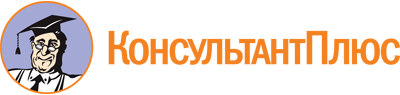 Приказ Минпросвещения России от 18.11.2020 N 650
"Об утверждении федерального государственного образовательного стандарта среднего профессионального образования по специальности 05.02.01 Картография"
(Зарегистрировано в Минюсте России 21.12.2020 N 61607)Документ предоставлен КонсультантПлюс

www.consultant.ru

Дата сохранения: 09.12.2022
 Структура образовательной программыОбъем образовательной программы в академических часахОбщий гуманитарный и социально-экономический циклне менее 468Математический и общий естественнонаучный циклне менее 144Общепрофессиональный циклне менее 612Профессиональный циклне менее 1728Государственная итоговая аттестация216Общий объем образовательной программы:Общий объем образовательной программы:на базе среднего общего образования4464на базе основного общего образования, включая получение среднего общего образования в соответствии с требованиями федерального государственного образовательного стандарта среднего общего образования5940Код по Перечню профессий рабочих, должностей служащих, по которым осуществляется профессиональное обучение <3>Наименование профессий рабочих, должностей служащих12-Оператор электронного набора и версткиОсновной вид деятельностиТребования к знаниям, умениям, практическому опытуАнализ географических особенностей картографируемой территориизнать:состав, структуру, основные этапы развития сфер географической оболочки;основные сведения о литосфере, атмосфере, гидросфере, биосфере;физико-географические особенности крупных регионов мира и России;физико-географическое районирование России;социальные и экономические особенности крупных регионов России и мира;экономико-географическое районирование России;уметь:выявлять взаимосвязи между компонентами географической оболочки;анализировать природные, социально-экономические карты с целью объяснения и оценки разнообразных явлений и процессов;использовать географические знания в процессе создания карт;иметь практический опыт в:проведении анализа взаимосвязей между объектами и явлениями по географическим картам;составлении географического описания картографируемой территории;построении профиля земной поверхности;определении типов форм рельефа, речных систем и морских берегов.Создание общегеографических карт и атласовзнать:математическую основу карт;геодезическую основу топографических карт;основные способы топографических съемок местности;основные электронные геодезические приборы, их устройство, поверки и приемы работы с ними;методы обновления топографических карт и планов;особенности дешифрирования аэрофотоснимков и космических снимков;элементы математической основы карт;классификацию картографических проекций, их свойства и применение;определение картографии и ее задачи, место картографии в системе наук;основные виды картографических произведений;классификацию карт, их свойства, элементы карт;источники для создания карт и атласов;виды условных знаков и надписей на картах;способы изображения рельефа;способы картографического изображения явлений на картах;факторы и виды картографической генерализации;основные этапы создания карт: редакционно-подготовительные и составительские работы;виды и назначения редакционных документов;назначение и содержание топографических карт и планов;особенности редактирования и составления топографических карт и планов масштабов 1:10000 - 1:100000 и 1:200 - 1:5000, их назначение, требования к ним, математическую основу, генерализацию элементов содержания;особенности редактирования и составления обзорно-топографических карт масштабов 1:200000 - 1:000000, их назначение, требования к ним, математическую основу, генерализацию элементов содержания;особенности редактирования и составления мелкомасштабных общегеографических карт, их назначение, математическую основу, генерализацию элементов содержания;основные общегеографические карты и серии карт, общегеографические атласы;особенности проектирования и составления общегеографических атласов;основные понятия, определения и формы представления цифровой картографической информации;современные технологии создания и обновления цифровых топографических карт;правила цифрового описания картографической информации;Создание общегеографических карт и атласовуметь:выполнять топографические съемки местности;проводить поверки геодезических приборов;обрабатывать данные полевых топографических съемок;решать геодезические задачи по топографической карте и на местности;вычерчивать топографические планы и карты местности;выполнять обновление топографических карт, с использованием данных дистанционного зондирования Земли;рассчитывать и строить картографические проекции;пользоваться основными понятиями картографии;определять виды, типы картографических произведений, их математическую основу;пользоваться нормативной документацией и редакционно-техническими материалами;преобразовывать аналоговые изображения в цифровую растровую форму;составлять топографические карты и планы с отбором (генерализацией);составлять общегеографические мелкомасштабные карты с отбором (генерализацией);цифровать (векторизовать) элементы содержания топографических и мелкомасштабных общегеографических карт;иметь практический опыт в:выполнении полевых геодезических работ;определении размеров земельных участков и объектов недвижимости с помощью топографической съемки;обработке материалов полевой топографической съемки;вычерчивании топографических карт и планов;дешифрировании аэро- и космических снимков;визуальном определении различных видов картографических проекций;сравнении карт разных масштабов, их содержания и назначения, математической основы при анализе и оценке картографических источников;выполнении редакционно-подготовительных работ при создании общегеографических карт;выполнении картографической генерализации при проведении составительских работ;обновлении топографических карт фотограмметрическими методами;осуществлении автоматизированного контроля качества цифровой картографической информации;создании цифровых и электронных топографических и мелкомасштабных общегеографических карт.Создание тематических и специальных карт и атласовзнать:определение тематических карт, их классификацию;особенности проектирования и составления тематических карт (редакционные, авторско-составительские и оформительские работы);карты природы, их классификацию, особенности картографирования и способы изображения природных явлений;методику редакционных и авторско-составительских работ при создании карт природы;экологические карты, их классификацию, особенности картографирования и способы изображения;методику редакционных и авторско-составительских работ при создании экологических карт;социально-экономические карты, их классификацию, особенности картографирования и способы изображения социально-экономических явлений;методику редакционных и составительских работ при создании социально-экономических карт;специальные карты, их классификацию (навигационные, кадастровые, планетные, технические, тактильные, проектные анаглифические, землеустроительные и другие виды карт);классификацию атласов, особенности проектирования тематических и комплексных атласов;важнейшие тематические и комплексные атласы;определение, структуру, составные части и применение географических информационных систем;требования к информационному и программному обеспечению географических информационных систем (далее - ГИС);методы геоинформационного картографирования;технологию формирования баз и банков пространственных данных;ГИС-технологии создания тематических и специальных карт;методику муниципального ГИС-картографирования;электронные карты и атласы, Internet-карты и атласы, а также мультимедийные, анимационные 3D-модели местности;Создание тематических и специальных карт и атласовуметь:разрабатывать макеты компоновок карт и атласов;составлять природные, экологические, социально-экономические и специальные карты;использовать ГИС-технологии при создании тематических карт и атласов;формировать, преобразовывать и использовать картографические базы данных территории России и мира;использовать ГИС-технологии при решении прикладных задач картографии;иметь практический опыт в:составлении тематических карт разных масштабов, назначения, содержания, территориального охвата;составлении легенды карты с последовательным размещением условных обозначений;создании макетов компоновок природных, экологических, социально-экономических и специальных карт;применении ГИС при создании тематических карт и атласов;создании муниципальных карт городов, районов, сельских и городских поселений с использованием ГИС-технологий;создании автонавигационных карт;программной обработке геопространственных данных при формировании баз и банков цифровой картографической информации;создании региональных банков геопространственных данных.Выполнение оформительских и издательских картографических работзнать:виды компьютерной графики и программные средства;приемы создания изображений в векторных и растровых редакторах;основные особенности, способы и приемы штрихового, шрифтового и цветового оформления карт;основные картографические шрифты, правила размещения надписей;методику художественного конструирования картографических произведений;технические требования, предъявляемые к картографической продукции;современные методы получения печатной продукции;современные технологии издания карт на основе плоской (офсетной) печати;технологию подготовки карт к изданию;уметь:строить картографические условные знаки средствами векторной и растровой графики;выбирать шрифты для надписей названий на картах;работать с цветовой палитрой;разрабатывать макет оформления карт и атласов;использовать художественные приемы оформления карт;выполнять допечатную подготовку карт с использованием программного обеспечения;иметь практический опыт в:построении условных знаков на картах строго по размерам стандарта;разработке авторских условных знаков;оформлении картографических произведений;выполнении экспериментально-художественных (дизайнерских) работ;создании интерактивных карт;создании 3D-карт;создании анимационных и мультимедийных карт;получении тиражного оттиска карты малотиражными способами печати.